INDICAÇÃO Nº 922/2015Indica ao Poder Executivo Municipal o conserto de bueiro na Avenida da Amizade, próximo ao nº 1.697, no Bairro Jardim Europa.Excelentíssimo Senhor Prefeito Municipal, Nos termos do Art. 108 do Regimento Interno desta Casa de Leis, dirijo-me a Vossa Excelência para indicar que, por intermédio do Setor competente, seja executado conserto de bueiro localizado na Avenida da Amizade, próximo ao n º 1.697, no Bairro Jardim Europa.Justificativa:Este vereador foi procurado por munícipes, informando que o bueiro está afundado, podendo provocar acidentes com pedestres, ciclistas  e motociclistasPlenário “Dr. Tancredo Neves”, em 05 de março de 2.015.Carlos Fontes-vereador-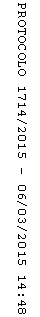 